Name: ________________________________  Phone Number:  ________________________Address: ______________________________  E-mail Address: ________________________City, State: ____________________________  Zip Code: _____________________________Have you accepted Jesus Christ as your personal Savior?  _________If yes, please write about when you became a born-again Christian.  Briefly include any details such as the date (if you remember), where you were and who may have led you to the Lord.  You may also want to include what time in your life that this happened (child, teen, adult). Do you believe that you are currently living a lifestyle that is pleasingto the Lord? ____________________________________________ Do you have any family, volunteer, or career experiences withchildren in the home, the church, or the community?  ______  If yes,         please specify any experience that you may have.  ______________     Please explain why you think you would enjoy spending time with kids at   Neshannock Alliance Church.  ________________________________         There are five goals focused on at      the HEART of our children’s ministries: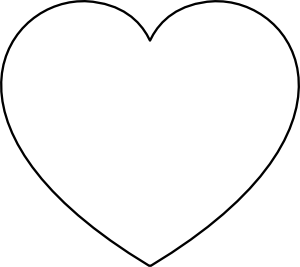       Help People Get to Know JesusEncourage Each One to Joyfully Serve the Lord Accept All Others the Way God Created Them          Respond to God in Worship            Trust in His Holy Word                 Do you agree with this HEART focus and will you strive to show it to the children by what you say and do? _____Please circle any ages or ministries you may be interested in serving with if you have a preference:    Nursery     Preschool    Early Elementary     Middle Elementary     Preteen     Sunday School   Children’s Church   Wednesday Night   Parents Night Out   Other   The information shared on this application is true and correct to the best of my knowledge.  I give permission to Neshannock Alliance Church to check into any experiences I have had in the past with how I have interacted with children.  The references listed above and any churches may be contacted to share information regarding my character and fitness to work with children.  I also understand that Neshannock Alliance Church has background checks completed for free for every volunteer who wants to serve with the children or youth.